ПРИКАЗ23.01.2024                                                                                                      № 6 -п_________Приложение 1ПОЛОЖЕНИЕ о месячнике оборонно-массовой работы в МОБУ «Большешатьминская СОШ им.Васильева В.В.» Красноармейского МО Настоящее положение определяет порядок проведения и организацию месячника военно-патриотического воспитания, посвящённого Дню защитника Отечества и празднованию 79-й годовщины Победы в Великой Отечественной войне 1941-1945 г.г. проводится в рамках реализации подпрограммы «Молодёжь» муниципальной программы Красноармейского муниципального округа «Развитие образования» и Программы воспитания МОБУ «Большешатьминская СОШ им.Васильева В.В.» с 23.01.по 23.02 2024 года.Цели и задачи:воспитание у учащихся чувства патриотизма и любви к Родине на примере старших поколений;развитие знаний об истории и культуре родного края, освоение культурных, духовных традиций своего народа;популяризация технических и военно-прикладных видов спорта;развитие стремления к физическому самосовершенствованию.формирование гражданско-патриотического сознания обучающихся;Организаторы месячникаОбщее руководство подготовкой и проведением месячника осуществляет организационный комитет по подготовке и проведению месячника оборонно-массовой работы в школе.Ответственные за организацию и проведение мероприятий месячника :Зам. директора по УВР – Иванова Полина МихайловнаСоветник директора по воспитанию –Антонова Татьяна ГеннадьевнаПреподаватель - организатор ОБЖ – Маринкин Юрий ИвановичУчитель физического воспитания – Филиппов Эдуард ГеоргиевичБиблиотекарь, учитель чувашской литературы – Назарова Светлана МихайловнаУчастники месячникаучащиеся школы с 1 –по 3; с 5 по 10 классы;	- классные руководители с 1 –по 3; с 5 по 10 классов;- учителя-предметники;	 - ветераны локальных войн;   - родители;-  выпускники школы;- военнообязанные Российской АрмииСроки проведения месячника Месячник проводится с 23 января 2024  года по 23 февраля 2024 года.Основные направления месячника-учебная деятельность; -система тематических, творческих классных часов; -проведение военно-патриотических, спортивных праздников; -проведение конкурсов; -создание и проведение познавательных игр, викторин; -выставки творческих работ; -организация работы школьного самоуправления; -мероприятия школьной библиотеки.Подведение итогов месячникаПодведение итогов и определение победителей среди классных коллективов, отдельных учащихся определяется по представлению отчетов о проведенных мероприятиях в классах и по результатам участия в общешкольных мероприятиях месячника. Награждение всех активистов и победителей проводится на общешкольной линейке по итогам месячника оборонно-массовой работы.Приложение 2«УТВЕРЖДАЮ»Врио директора ______Иванова П.М.Пр. № 6  от 23 .01.2024г   План месячника оборонно-массовой и спортивной работыМБОУ «Большешатьминская СОШ им.Васильева В.В.» Красноармейского МО Чувашской Республики.Оргкомитет по проведению месячникаул. Центральная, д.1, с. Большая Шатьма, Красноармейский район, Чувашская Республика, 429635,телефон: 8(83530)37244, факс: 8(83530)37244, e-mail: shatma2007@mail.ru, http://www.bshatm-krarm.edu21.cap.ru ИНН 2109001983    КПП 210901001    ОГРН 1022102829704Мăн Шетмĕ сали                                                                                                                     с. Большая ШатьмаОб участии в месячнике оборонно-массовой и спортивной работыв 2023-2024 учебном годуНа основании письма Министерства образования и молодёжной политики Чувашской Республики от 14 января 2024 года №6 «О проведении республиканского месячника оборонно-массовой и спортивной работы», Постановления Главы Красноармейского муниципального округа № 1 от 09.01.2024 года и в соответствии с планом учебно-воспитательной работы на 2023-2024 учебный год, ПРИКАЗЫВАЮ: 1. Принять участие в месячнике оборонно-массовой и спортивной работы 2. Утвердить состав оргкомитета по подготовке и проведению месячника оборонно-массовой работы в следующем составе: Зам. директора по УВР – Иванова Полина МихайловнаСоветник директора по воспитанию –Антонова Татьяна ГеннадьевнаПреподаватель - организатор ОБЖ – Маринкин Юрий ИвановичУчитель физического воспитания – Филиппов Эдуард ГеоргиевичБиблиотекарь, учитель чувашской литературы – Назарова Светлана Михайловна3. Утвердить положение, план основных мероприятий месячника оборонно-массовой и спортивной работы (Приложени1,2) 4. Ответственным лицам выставлять новости на сайте школы в день проведения мероприятий. 5. Контроль над исполнением данного приказа возложить на  Иванову П. М., заместителя директора по УВР.Врио директора                                                                        П. М. Иванова С приказом ознакомлены: –                       Иванова Полина Михайловна–                       Антонова Татьяна Геннадьевна–                       Маринкин Юрий Иванович–                      Филиппов Эдуард Георгиевич–                     Назарова Светлана Михайловна№Мероприятие Дата Классы Ответственный ЯНВАРЬЯНВАРЬЯНВАРЬЯНВАРЬЯНВАРЬ1Урок памяти «Блокадный хлеб»», посвященный 80-й годовщине со Дня снятия блокады Ленинграда, в рамках Всероссийской акции «Блокадный хлеб», посвящённой Дню воинской славы России, 79-й годовщине Победы в Великой Отечественной войне:- проведение единых классных часов с просмотром и обсуждением фильмов о блокадном Ленинграде. ;- Акция «Свечи памяти» в школьном музее Боевой Славы, в память о подвиге Героя Советского Союза Васильева В.В.;-торжественная линейка, посвященная Герою Советского Союза Васильеву В.В.;Акция «От сердца к сердцу»Участие в фестивале музейных экспозиций ОО «Без срока давности»23-27.01.25.01.25-27.01до 01.021-3;5-10Советник по УВР
Классные руководителиЗам.по УВРСоветник директора2Разговоры о важном. Непокорённые. 80 лет со Дня полного освобождения Ленинграда от фашистской блокады 22.01.1-3;5-10Классные руководители3Открытие месячника ОМ и СР23.01.1-3;5-10Администрация школы3Организация встречи с выпускников военного училища лейтенантом Сергеевым Святославом Игоревичем22.01.5-10Преподаватель ОБЖ4Спортивный конкурс «Весёлые старты»25.01.1-3Учителя физической культуры5Подготовка и участие на фестивале юных инспекторов движения «Вместе мы можем многое»11.01-25.01Отряд ЮИД«Светофорик»Преподаватель ОБЖ6Участие в акции «#Письмо солдату» в поддержку воинов, выполняющих задачи в зоне СВО .В течение месячника1-3;5-10Советник по ВР
Классные руководители, учителя русского языка и литературы7Организация выставок книг «Непокоренные»,и конкурса чтения произведений о войне «Пашалпа та, перопа та»В течение месячника1-3;5-10Школьный библиотекарь, учителя литературы, кл. руководителиФЕВРАЛЬФЕВРАЛЬФЕВРАЛЬФЕВРАЛЬФЕВРАЛЬ8Классный час, посвящённый Дню воинской славы России: «Дню разгрома советскими войсками немецко-фашистских войск в Сталинградской битве» (1943 год) «Они не выбирали войну»02.02.1-3;5-10Классные руководители, учителя истории9Участие в республиканском конкурсе авторских патриотических стихов «Ради жизни на Земле»в течение месячника до 17.021-3;5-10учителя литературы10Участие во Всероссийском конкурсе сочинений «Без срока давности»согласно графикусогласно положениюучителя русского языка11Подготовка и участие юнармейцев на муниципальном этапе фестиваля «Нам этот мир завещано беречь!»23.01 – 17.02.Отряд юнармейцевОргкомитет  школы по подготовке к фестивалю12Конкурс «Один день в армии»20.02.5-7кл. рук.13Первенство школы по  отработке навыков сборка-  разборка АК и по снаряжению магазина автомата  (одевание ОЗК, дартс, ОПМП)06.02.8-10 классыПреподаватель ОБЖ14Акция «Поздравь героя». Изготовление и вручение поздравительных открыток к 35-летию со дня вывода советских войск из Республики Афганистан01-05.02.1-7 Учитель ИЗО и технологииСоветник по ВР15Информационная акция «Наши земляки – герои Афгана» (о выпускниках школы)15.02.10Социальный педагог16Единый урок мужества о земляках-героях Афганской войны, о земляках-героях Великой Отечественной войны, участниках СВО16.02.1-10Советник по ВРКлассные руководители17Первенство школы по лыжным гонкам16.02.5-6;7-8Учитель физкультуры18Киноурок «Страна игрушек»до 27.015-10Советник по ВРКлассные руководители19Конкурс военно-патриотической песни20-23.02учитель музыки20Конкурс «А ну-ка, парни!»22.02.8-10Зам. по УВР21Акция «Обелиск» Реализация мероприятий по юнармейскому шефству над Мемориалами ПамятиВ течение месячникаст.вожатая22Освещение месячника ОМиСР в школьном сообществе в ВК и телеграмм-канале и на сайте школыВ течение месячникаОтв.за проведенные мероприятия и админы23Закрытие месячника ОМиСР22.021-11Админ.школы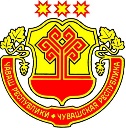 